Kayak 2: Class 3 River Management and Skills InstructionNZ0IA Summary Sheet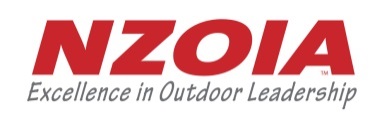 Name: Name: Name: The purpose of this form is to summarise your logbook so we can clearly see the prerequisite days required for this qualification. These are an absolute minimum expectation for those planning to sit this assessment. Please summarise all your logged experience. Note: 1 river trip = no less than 2 hrs duration from put-in to get-out on a recognised section of river. A valid teaching session is an organised event with expected outcomes (not teaching friends informally). Instructing experience can include being a co-instructor or assistant instructor.The purpose of this form is to summarise your logbook so we can clearly see the prerequisite days required for this qualification. These are an absolute minimum expectation for those planning to sit this assessment. Please summarise all your logged experience. Note: 1 river trip = no less than 2 hrs duration from put-in to get-out on a recognised section of river. A valid teaching session is an organised event with expected outcomes (not teaching friends informally). Instructing experience can include being a co-instructor or assistant instructor.The purpose of this form is to summarise your logbook so we can clearly see the prerequisite days required for this qualification. These are an absolute minimum expectation for those planning to sit this assessment. Please summarise all your logged experience. Note: 1 river trip = no less than 2 hrs duration from put-in to get-out on a recognised section of river. A valid teaching session is an organised event with expected outcomes (not teaching friends informally). Instructing experience can include being a co-instructor or assistant instructor.Summary of personal and instructional experienceSummary of personal and instructional experienceTotalTotal number of trips (no less than 100 river trips on at least 10 different rivers including no less than 20 river trips on Grade 4 or above)Total number of trips (no less than 100 river trips on at least 10 different rivers including no less than 20 river trips on Grade 4 or above)Details of personal experienceDetails of personal experienceTotalTotal number of personal river trips (formal training days not included)Total number of personal river trips (formal training days not included) Of these, how many trips were on Grade 4 or above? Of these, how many trips were on Grade 4 or above?List river sections, river and grade:List river sections, river and grade:List river sections, river and grade:Details of instructional experienceDetails of instructional experienceTotalTotal number of river trips leading and managing groups (no less than 40)Total number of river trips leading and managing groups (no less than 40)Of these, how many trips were on Grade 3 or above? (no less than 20)Of these, how many trips were on Grade 3 or above? (no less than 20)List river sections, river and grade:List river sections, river and grade:List river sections, river and grade: Instructing intermediate/advanced kayak skills Instructing intermediate/advanced kayak skills Instructing intermediate/advanced kayak skillsNumber of rolling sessions (no less than 10)Number of rolling sessions (no less than 10)Number of flat-water teaching sessions (no less than 10)Number of flat-water teaching sessions (no less than 10)Number of moving water teaching sessions (no less than 10)Number of moving water teaching sessions (no less than 10)Number of play-boating sessions (no less than 10)Number of play-boating sessions (no less than 10)Number of slalom sessions (no less than 10)Number of slalom sessions (no less than 10)Number of river rescue techniques sessions (no less than 10)Number of river rescue techniques sessions (no less than 10) Teach to Teach Kayaking Teach to Teach Kayaking Teach to Teach KayakingNumber of rolling sessions (no less than 5)Number of rolling sessions (no less than 5)Number of flat-water teaching sessions (no less than 5)Number of flat-water teaching sessions (no less than 5)Number of moving water teaching sessions (no less than 5)Number of moving water teaching sessions (no less than 5)Number of river trips (no less than 5)Number of river trips (no less than 5)Number of river rescue techniques sessions (no less than 5)Number of river rescue techniques sessions (no less than 5)Formal TrainingFormal TrainingTotalNumber of days of formal instruction you have received as part of a programme, training course etc.Number of days of formal instruction you have received as part of a programme, training course etc.Have you attended a pre-assessment training programme administered by a NZOIA Kayak qualification holder?Have you attended a pre-assessment training programme administered by a NZOIA Kayak qualification holder?If yes, when & where:If yes, when & where:If yes, when & where: